     ?АРАР					       		        ПОСТАНОВЛЕНИЕ   10 февраль  2016 й. 		         	 №  03                              от 10 февраля 2016  г.О создании на территории сельского поселения профилактической группы по обследованию противопожарного состояния жилищ граждан	Учитывая сложившуюся противопожарную обстановку в муниципальном районе Мечетлинский район и руководствуясь федеральными законами от 21 декабря 1994 года № 69 – ФЗ «О пожарной безопасности», от 6 октября 2003 года 131-ФЗ «Об общих принципах местного самоуправления в Российской Федерации», в целях предупреждения пожаров в местах проживания людей, а также проведения комплекса превентивных мер по недопущению пожаров, минимизации материальных и социальных потерь, п о с т а н о в л я ю:Создать на территории сельского поселения профилактическую группу по обследованию противопожарного состояния жилищ граждан Приложение № 1В течении года организовать выезд членов профилактической группы в каждый населенный пункт, согласно графика разработанного единой дежурно диспетчерской службой  района, а так же по мере необходимости не придерживаясь графика.В ходе выезда  членов профилактической группы организовать проверку противопожарного состояния жилых домов граждан и обучение населения мерам пожарной безопасности по месту жительства. Особое внимание уделить жилым домам, в которых проживают граждане, склонные к злоупотреблению спиртных напитков, наркотических средств, одиноких престарелых граждан, многодетных семей.В день работы профилактической группы организовать предоставление в единую дежурно диспетчерскую службу района до 16 часов 00 минут, отчет по работе профилактической группы.Контроль за выполнением настоящего  постановления оставляю за собойГлава сельского поселения                                                     В.А.ВатолинПриложение № 1К постановлениюглавы сельского поселенияМалоустьикинский сельсовет от 10 февраля 2016 года № 03Состав профилактической группы по обследованию противопожарного состояния жилищ граждан.Глава сельского поселения Малоустьикинский сельский совет Ватолин Владимир Александрович  (руководитель группы)Работник ПСЧ – 86  Ямалетдинов Салават Робертович  (по согласованию)Участковый уполномоченный ОМВД России по Мечетлинскому району  Чинарян М.М.(по согласованию)ОНД по Дуванскому и Мечетлинскому районам УНДиПР ГУ МЧС России по РБ  Перевышин Сергей Николаевич (по согласованию)с.Нижнее БобиноЧебыкин Николай Григорьевич – староста с.Нижнее БобиноВасев Андрей Леонидович – заведующий МТМ СПК «Ленинский»Новоселов Иван Александрович – строитель СПК «Ленинский»Носков Юрий Евгеньевич  – ветфельдшер Мечетлинской ветстанцииКрашенинников Борис Александрович, специалист по охране труда  СПК «Ленинский»  д.Верхнее БобиноМихайлов Алексей Михайлович с.МалоустьикинскоеТомилов Александр Евенальевич – староста с.МалоустьикинскоеНовосёлов Андрей Владимирович, водитель СПК «Ленинский» Хакимов Ринат Ашрафович – не работающийГуштюк Степан Аурелевич – директор  МОБУ СОШ с.Нижнее Бобино Липченко Надежда Николаевна – пенсионерка    БАШ?ОРТОСТАН РЕСПУБЛИКА№ЫМ»СЕТЛЕ РАЙОНЫ  МУНИЦИПАЛЬ РАЙОНЫНЫ*                Б»Л»К»Й УСТИКИН АУЫЛ                СОВЕТЫ АУЫЛ БИЛ»М»№ЕХАКИМИ»ТЕ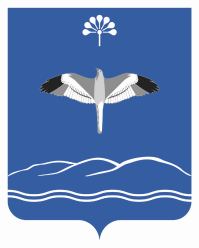                              АДМИНИСТРАЦИЯ                      СЕЛЬСКОГО ПОСЕЛЕНИЯ         МАЛОУСТЬИКИНСКИЙ СЕЛЬСОВЕТМУНИЦИПАЛЬНОГО РАЙОНАМЕЧЕТЛИНСКИЙ РАЙОНРЕСПУБЛИКА БАШКОРТОСТАН